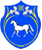 РОССИЙСКАЯ ФЕДЕРАЦИЯРЕСПУБЛИКА ХАКАСИЯ АДМИНИСТРАЦИЯ ЦЕЛИННОГО СЕЛЬСОВЕТА ПОСТАНОВЛЕНИЕ«10» декабря 2020г.                      с. Целинное                                         № 85О внесении изменений в постановление администрацииЦелинного сельсовета от 02.07.2019 № 43 «Об утверждении Административного регламента предоставления муниципальной услуги «Присвоение, изменение, аннулирование адресов объектамнедвижимости, земельным участкам»»        В  соответствии с Федеральным законом от 06.10.2003 г. № 131- ФЗ «Об общих принципах организации местного самоуправления в Российской Федерации», постановлениям  администрации  Целинного сельсовета от  11.02.2013г.  № 33  «Об  утверждении  Порядка  разработки  и  утверждения  административных регламентов предоставления государственных и муниципальных услуг   на территории Целинного сельсовета Ширинского района Республики Хакасия», Уставом муниципального образования Целинный  сельсовет, администрация Целинного сельсовета ПОСТАНОВЛЯЕТ:1. Внести в  административный  регламент  по предоставлению муниципальной услуги «Об утверждении Административного регламента предоставления муниципальной услуги «Присвоение, изменение, аннулирование адресов объектам недвижимости, земельным участкам»» следующие изменения:1)  п. 1.3 дополнить следующим содержанием:- «кадастровый инженер, выполняющий на основании документа, предусмотренного статьей 35 или статьей 42.3 Федерального закона "О кадастровой деятельности", кадастровые работы или комплексные кадастровые работы в отношении соответствующего объекта недвижимости, являющегося объектом адресации".2) в п. 2.5п.п. 2) «а» после слов «правоудостоверяющие документы на объект (объекты) адресации» дополнить словами «(в случае присвоения адреса зданию (строению) или сооружению, в том числе строительство которых не завершено, в соответствии с Градостроительным кодексом Российской Федерации для строительства которых получение разрешения на строительство не требуется, правоустанавливающие и (или) правоудостоверяющие документы на земельный участок, на котором расположены указанное здание (строение), сооружение)»п.п. 2) «б» изложить в следующей редакции:«б) выписки из Единого государственного реестра недвижимости об объектах недвижимости, следствием преобразования которых является образование одного и более объекта адресации (в случае преобразования объектов недвижимости с образованием одного и более новых объектов адресации)»п.п. 2) «д» изложить в следующей редакции:«д) выписка из Единого государственного реестра недвижимости об объекте недвижимости, являющемся объектом адресации (в случае присвоения адреса объекту адресации, поставленному на кадастровый учет)»п.п. 2) «з» изложить в следующей редакции:«з) выписка из Единого государственного реестра недвижимости об объекте недвижимости, который снят с государственного кадастрового учета, являющемся объектом адресации (в случае аннулирования адреса объекта адресации по основаниям, указанным в подпункте "а" пункта 14 настоящих Правил)»п.п. 2) «и» изложить в следующей редакции:«и) уведомление об отсутствии в Едином государственном реестре недвижимости запрашиваемых сведений по объекту недвижимости, являющемуся объектом адресации (в случае аннулирования адреса объекта адресации по основаниям, указанным в подпункте "а" пункта 14 настоящих Правил)»3) в п. 2.3 заменить цифру «18» на цифру «10»4) п. 2 Регламента дополнить п. 2.12 следующего содержания:- «порядок исправления допущенных опечаток и ошибок в выданных в результате предоставления государственной или муниципальной услуги документах, в том числе исчерпывающий перечень оснований для отказа в исправлении таких опечаток и ошибок»;- «порядок выдачи дубликата документа, выданного по результатам предоставления государственной или муниципальной услуги, в том числе исчерпывающий перечень оснований для отказа в выдаче этого дубликата»;- «порядок оставления запроса заявителя о предоставлении государственной или муниципальной услуги без рассмотрения».5) в п. 3.1 слова «Блок-схема порядка предоставления муниципальной услуги представлена в приложении № 2» 6) в Регламенте Приложение № 2 исключить.2. Постановление вступает в силу после его официального опубликования (обнародования) и подлежит размещению на официальном сайте Целинного сельсовета.3.  Контроль  за  исполнением  постановления  оставляю за собой.Глава Целинного сельсовета                                                           Т.И. Морозова                                                                                   